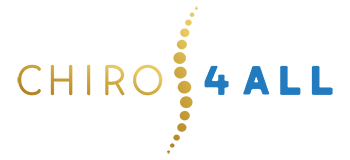 Today’s Date: __________________Name: _________________________________Birth Date: _____-_____-_____ Age: _______ □ Male □ FemaleAddress: ____________________________City: _________________________________ State: _____ Zip: ______E-mail Address: ____________________________________ Mobile Phone:_______________Marital Status:  Single  Married         Do you have Insurance:  □Yes □ No Occupation: ____________________________Number of children and Ages:_____________________________Name & Number of Emergency Contact: _____________________ ________ Relationship:___________________Height _________________                                     Weight ______________Whom may we thank for referring you to this office _______________________________________?Social History: (Circle all that apply to you)Caffeine use:        ⁫ occasional	 ⁫ often		⁫ never 	Drink Alcohol:     ⁫ occasional  	 ⁫ often	            ⁫ neverExercise:	     ⁫ occasional	 ⁫ often		⁫ neverDrink Water:    ⁫    <64 oz/day	 ⁫>64 oz/day		⁫ neverCigarettes:    	     ⁫<1 pack/day	 ⁫ >1 pack/day	⁫ never	  Sleep:		     ⁫<8 hours/night	 ⁫ ≥8 hours/night	    Insomnia	Medical Conditions: (Circle all that apply to you)Arthritis	                  Cancer			⁫ Diabetes		⁫ Heart DiseaseHypertension		⁫   Psychiatric Illness		⁫ Skin Disorder	⁫ StrokeFibromyalgia                    Asthma                                 OsteoporosisSurgeries: (Circle all that apply to you)Appendectomy		⁫ cardiovascular procedure 	⁫Cervical spine	HysterectomyJoint Replacement		⁫ Prostate			⁫ Lumbar spine	⁫ GallBladderBrain			⁫             Shoulder			⁫ Thoracic spine	⁫ KneeCarpal Tunnel		⁫            Gastro-intestinal		⁫ Uro-genital		⁫ HerniaBreast Augmentation 	    Other ______________Please list all current medications/vitamins: __________________________________________________________________________________________ __________________________________________________________________________________________ __________________________________________________________________________________________ __________________________________________________________________________________________ ______________________________________________________PATIENT CONDITWhat is the reason for your visit today?□ Headache □ Neck Pain □ Mid-Back Pain □ Low Back Pain □Other______What caused this complaint(s)?________________________________________________________________________________________________________________________________________________________________________ When did this complaint begin? ______/______/______ Is it getting worse? □ Yes □ No □ Constant □ Comes and goesWhat does your complaint (s) feel like? Circle all that apply: Sharp / Dull / Sore / Stiff / Tight / Aching / Spasms / Throbbing / Stabbing / Shooting / Burning / Cramping / Nagging / Tingling / Numbness / Other___________________________________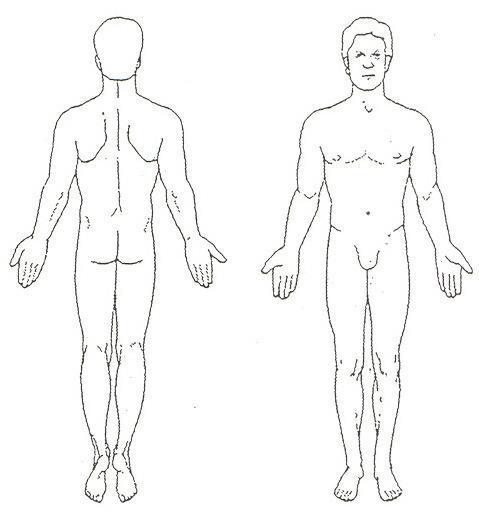 ←Please Circle or make an “X” on the body diagram to the left where you have pain or other symptoms.Area for doctor’s notes:What area(s) does the pain radiate, shoot, or travel to? (if applicable)?____________________________________________What aggravates this complaint? Circle all that apply: Sitting / Standing / Walking / Getting up from seat / Walking stairs / Inactivity / Sleeping / Physical Activity / Exercise / Movement / Bending forward / Bending backward / Twisting / Reaching /Lifting / Desk work / Sneezing / Coughing / Everything / Unknown / Other:__________________________What relieves this complaint? Circle all that apply: Sitting / Standing / Walking / Resting / Exercise / Movement / Stretching/ Massage / Chiropractic / Heat / Ice / Laying down / Medication / Nothing / Unknown / Other:_____________How often do you experience your symptoms? □ 25% of the day □ 50% of the day □ 75% of the day □100% of the day Timing of complaint: Check appropriate box: □ Morning □ As day progresses □ Afternoon □ Evening □ While sleeping□ During activities □ After activities □ Symptoms are constant and do not change □ Other:_________________________________Have you seen any other doctor for this complaint? □ Yes  □ No If “Yes”, please provide the following information:Doctor’s name:_____________________________ Date consulted:___________________Diagnosis__________________________Is this condition interfering with your: (Circle all that apply) Sleep / Getting in or out of bed or chair / Personal care / Travel /Work / Recreation / Lifting / Walking / Standing / Daily Routine / Social Activities / Exercise / Other:_____________Due Date/Week 		I am in my: 	week of pregnancy.Pre-pregnancy weight  	Current Weight  	Height  	Childbirth preparation: Bradley  	LaMaze  	Other  	Childbirth caregiver(s): OB/GYN	Doula	Midwife  	Last visit to caregiver 		Care-giver name & phone #  	I plan on giving birth at: Hospital  	Home  	Birth Center  	Name of Hospital or Birth Center  	Any traumas during this pregnancy? If yes, please describe:  	Any hospitalizations during this pregnancy? If yes, please describe: 	Any medications during this pregnancy, including over the counter medication? Please describe:  	Any fertility treatment? If yes, please describe: 	Any other information about your pregnancy?  	Did you have chiropractic care during your previous pregnancies? 	Y 	NPosition of baby: Head down	Posterior	Breech or malpositioned  	Confirmed by: Palpation by:  	Ultrasound by 	Date:  	Date:  	How long do you believe baby has been in this position?___________________________________(Check box if you have had trouble with any of the following)ACTIVITIES: 	                                     EFFECT:I acknowledge that the Webster Technique is a specific chiropractic analysis and diversified adjustment. The goal of the adjustment is to reduce the effects of sacral/pelvic subluxation and/or SI joint dysfunction. In doing so neuro-biomechanical function in the pelvis is improved.I acknowledge that in a theoretical and clinical framework of the Webster Technique in the care of pregnant women, sacral subluxation may contribute to difficult labor for the mother (i.e., dystocia). Difficult labor is caused by inadequate uterine function, pelvic contraction, and baby mal-presentation. The correction of sacral subluxation may have a positive effect on the causes of difficult labor.I acknowledge that sacral misalignment may contribute to these primary causes of difficult labor via uterine nerve interference, pelvic misalignment and the tightening of specific pelvic muscles and ligaments. The resulting tense muscles and ligaments and their abnormal effect on the uterus may prevent the baby from comfortably assuming the best possible position for birth.I acknowledge that this is not a breech turning or in utero-constraint techniqueBy signing this form, I understand the purpose of the Webster Technique and I agree to have the doctor perform the technique on me at her discretion.Signature	Date  ________________________Patient______________________________________ I hereby request and consent to the performance of chiropractic adjustments and other chiropractic procedures including x-rays on me (or on the patient named below, for whom I am legally responsible) at Chiro4All office. The purpose of chiropractic care is to contribute to health by the location, analysis and correction of vertebral subluxations for the restoration of normal nerve functioning.I understand that I will be examined and cared for by licensed doctors of chiropractic.Doctor Alae Rabiei uses only chiropractic methods that are taught in accredited chiropractic colleges, and appropriate techniques will be selected for my spine care based upon standard professional protocols.Chiropractic adjustments are exceedingly safe when applied properly.  However, I understand there are some risks to care including, but not limited to, fractures, disk injuries, strokes, dislocations and sprains.  I do not expect the doctor to anticipate and explain all of the risks and complications, and I wish to rely on the doctor to exercise judgment during the course of the procedure that the doctor feels at the time, based on the facts known, and in my best interests.I have read, or have had read to me, the above consent.  By signing below, I agree to the above-named procedures.  I intend this consent form to cover the entire course of care now and in the future.  I am free to withdraw my consent and discontinue care at any time.We want to thank you for choosing us as your chiropractic health provider. In order to provide you and our other patients with the best optimal spinal care, we request that you follow our guidelines regarding broken and/or cancelled appointments. The therapeutic benefit of each visit builds on the previous visit; therefore we discourage cancellations unless absolutely necessary. Please remember that we have reserved appointment times especially for you and these appointments are a commitment for your benefit. If you need to cancel an appointment, we request at least 24 hours’ notice. This will enable us to reschedule your appointment and to offer your cancelled time to other patients that desire to get their treatment. When you cancel your appointment at the last minute, everyone loses especially you, the doctor and other patients that would like to have utilized your appointment time. Unfortunately, due to the recent number of no-shows, we are implementing a no-show policy. In the case of an appointment where the patient does not call to cancel and does not come to the appointment, the office will charge a no-show fee of $35.00. ______________________________________________                             _______/________/_________Patient/ Guardian Signature:                                                                     Date:On the scale below, please circle the severity of your main complaint right now:On the scale below, please circle the severity of your main complaint right now:On the scale below, please circle the severity of your main complaint right now:On the scale below, please circle the severity of your main complaint right now:On the scale below, please circle the severity of your main complaint right now:On the scale below, please circle the severity of your main complaint right now:On the scale below, please circle the severity of your main complaint right now:On the scale below, please circle the severity of your main complaint right now:On the scale below, please circle the severity of your main complaint right now:On the scale below, please circle the severity of your main complaint right now:On the scale below, please circle the severity of your main complaint right now:On the scale below, please circle the severity of your main complaint right now:On the scale below, please circle the severity of your main complaint right now:On the scale below, please circle the severity of your main complaint right now:No PainNo PainModerate PainModerate PainModerate PainWorst Possible PainWorst Possible PainWorst Possible PainWorst Possible Pain012345678910PastPresentNoPastPresentNoHeadacheDepressionDizzinessAnxietyProstate ProblemsStressHeartburnArthritis Frequent Cold/FluJoint StiffnessLoss of BalanceGall Bladder ProblemsJaw Pain/TMJConstipation/DiarrheaHigh Blood PressureColon issue Difficulty Sleeping PMSRinging in EarsSinusBed Wetting Foot or Knee Problems Menstrul Problems Low Blood PressureDigestive problemsChest PainUlcersMenopause ProblemsAllergies Asthma Kidney Disease Carrying/Lifting Groceries □  No Effect □ Painful (can do) □ Painful (limits) □ Unable to PerformSit to Stand□  No Effect □ Painful (can do) □ Painful (limits) □ Unable to PerformClimbing Stairs□  No Effect □ Painful (can do) □ Painful (limits) □ Unable to PerformPet Care□  No Effect □ Painful (can do) □ Painful (limits) □ Unable to PerformDriving□  No Effect □ Painful (can do) □ Painful (limits) □ Unable to PerformExtended Computer Use□  No Effect □ Painful (can do) □ Painful (limits) □ Unable to PerformHousehold Chores□  No Effect □ Painful (can do) □ Painful (limits) □ Unable to PerformLifting Children□  No Effect □ Painful (can do) □ Painful (limits) □ Unable to PerformReading/Concentration□  No Effect □ Painful (can do) □ Painful (limits) □ Unable to PerformBathing□  No Effect □ Painful (can do) □ Painful (limits) □ Unable to PerformDressing□  No Effect □ Painful (can do) □ Painful (limits) □ Unable to PerformSexual Activities□  No Effect □ Painful (can do) □ Painful (limits) □ Unable to PerformSleep□  No Effect □ Painful (can do) □ Painful (limits) □ Unable to PerformStatic Sitting□  No Effect □ Painful (can do) □ Painful (limits) □ Unable to PerformStatic Standing□  No Effect □ Painful (can do) □ Painful (limits) □ Unable to PerformYard Work□  No Effect □ Painful (can do) □ Painful (limits) □ Unable to PerformWalking□  No Effect □ Painful (can do) □ Painful (limits) □ Unable to PerformOther□  No Effect □ Painful (can do) □ Painful (limits) □ Unable to Perform